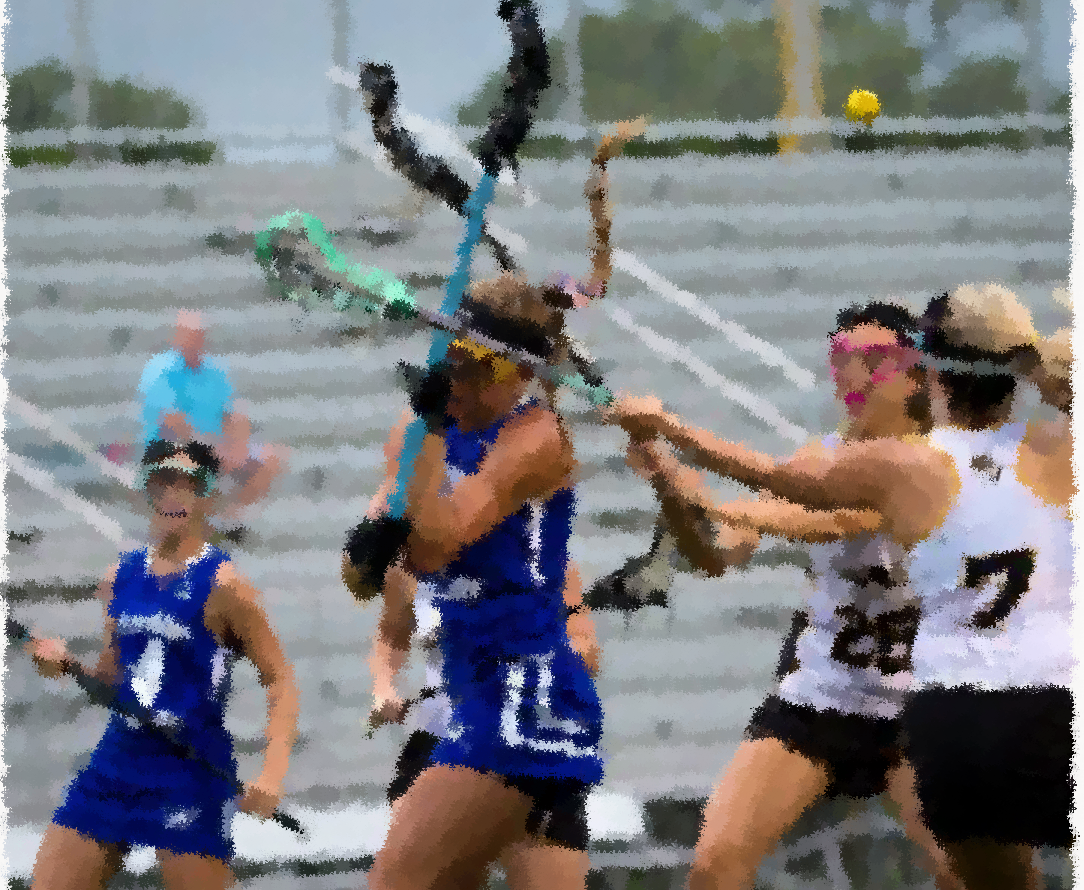 MISCONDUCT and carding Lesson PlanABout this ModuleModule DescriptionIn the Misconduct and Carding lesson, students learn how to recognize major cardable fouls including Misconduct and how to properly administer a card.Module ObjectivesUpon the completion of this lesson:Students will identify the five mandatory card fouls and one discretionary card foul and the signals associated with them Students will practice foul administration in and outside the CSAStudents will demonstrate the proper techniques of issuing a cardMaterials neededThe documents below can be accessed from the links on the cover of this document.Acquire and test A/V equipmentComplete all relevant items on Clinician Pre-Clinic Checklist“Misconduct and Carding” PowerPoint presentationHow to Issue a Card Video REVIEWStudents can recognize misconduct and issue a card.Students can properly administer a free position for Goalie Misconduct.Part I: Cardable Fouls and MisconductPresent slide 1-8Review the fouls that warrant a card. Discuss the different Misconduct fouls.Part I: Cardable Fouls and MisconductPresent slide 1-8Review the fouls that warrant a card. Discuss the different Misconduct fouls.Part I: Cardable Fouls and MisconductPresent slide 1-8Review the fouls that warrant a card. Discuss the different Misconduct fouls.Part I: Cardable Fouls and MisconductPresent slide 1-8Review the fouls that warrant a card. Discuss the different Misconduct fouls.DEMONSTRATION: Cardable Fouls Review the signal and steps necessary to administer a card. Discuss the difference between Yellow (suspension) and Red (ejection) cards.Part II: penalty administration/Team cardsPresent slides 9-11Review the proper length of penalties for yellow and red cards.Part II: penalty administration/Team cardsPresent slides 9-11Review the proper length of penalties for yellow and red cards.Part II: penalty administration/Team cardsPresent slides 9-11Review the proper length of penalties for yellow and red cards.Part II: penalty administration/Team cardsPresent slides 9-11Review the proper length of penalties for yellow and red cards.DISCUSSION: Team CardsReview the team card penalty criteria.  Discuss how to count for offsides during a carding situation.Part Iii: Goalie cardedPresent slides 12-15Part Iii: Goalie cardedPresent slides 12-15Part Iii: Goalie cardedPresent slides 12-15Part Iii: Goalie cardedPresent slides 12-15ACTIVITY: Where Does The Goalie Go?Work through the “Where does the Goalie Go?” activity alone or in groups.Part iV: administering a cardPresent slides 16-18Part iV: administering a cardPresent slides 16-18Part iV: administering a cardPresent slides 16-18Part iV: administering a cardPresent slides 16-18BREAKOUT GROUPS: How to Issue a CardIn groups of 2-3, demonstrate how to issue a card and critique each other. Move around the room and correct any errors or offer suggestions.